Publicado en Valencia el 19/12/2022 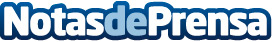 Lotería Castillo da los consejos para comprar lotería de Navidad onlineTodo lo que hay que saber a la hora de comprar lotería de Navidad de manera onlineDatos de contacto:Marcos961511717Nota de prensa publicada en: https://www.notasdeprensa.es/loteria-castillo-da-los-consejos-para-comprar_1 Categorias: Nacional Juegos Entretenimiento http://www.notasdeprensa.es